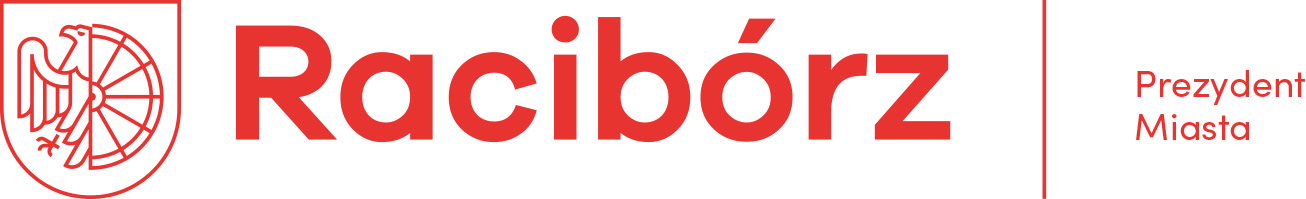 LS.7153.1.2023                                                                                                Racibórz, 12.12.2023 r.Komisja Rozwoju Gospodarczego, Budżetu i FinansówRady Miasta RacibórzDotyczy: wydania opinii w sprawie umorzenia wierzytelności przekraczających  50.000,00 zł.	Informuję, że pismem nr DOW.373.692.6.2017 oraz DOW.120.692.7.2017 z dnia 27.11.2023 r., Pani Ewa Hac - Dyrektor Miejskiego Zarządu Budynków w Raciborzu przedłożyła kartę postępowania wyjaśniającego w sprawie umorzenia wierzytelności przekraczających 50.000,00 zł. Wierzytelności dotyczą osoby fizycznej, prowadzącej działalność gospodarczą, za wcześniej zajmowane lokale użytkowe położone w Raciborzu przy Placu Wolności 11-11A i 11b oraz Rudzkiej 41.Stan zadłużenia Dłużnika wobec Miejskiego Zarządu Budynków w Raciborzu na dzień 03.08.2023 r. wynosił 193.307,62 zł. Całość zadłużenia stanowią odsetki oraz koszty upomnienia.Dłużnik we wcześniejszych latach nie regulował należności za przedmiotowe lokale. Należności zostały zasądzone prawomocnymi tytułami wykonawczymi. W 2017 r. Dłużnik zawarł z Gminą Racibórz porozumienie w sprawie spłaty zaległości w 44 ratach, które w późniejszym czasie zostało wydłużone do 57 rat, a następnie w 2022 r. o kolejne 17 miesięcy. Dłużnik realizował spłatę zadłużenia zgodnie z harmonogramami. Zaległość główna została spłacona w całości wraz z kosztami sądowymi i kosztami zastępstwa procesowego. Pomimo trudnej sytuacji finansowej spowodowanej wybuchem pandemii wywołanej przez wirusa SARS-CoV-2 należności bieżące za zajmowane lokale użytkowe regulowane były na bieżąco wraz ze spłatą powstałego zadłużenia w ratach po 1.500,00 zł miesięcznie.Dłużnik wywiązał się także z wcześniej zawartych ugód sądowych dotyczących spłaty zaległości. Dyrektor Miejskiego Zarządu Budynków w Raciborzu – Pani Ewa Hac - zaproponowała umorzenie łącznej kwoty w wysokości 193.307,62 zł.Powyższą propozycję umorzenia należności w całości,  Dyrektor MZB w Raciborzu uzasadniła między innymi tym, że udzielenie pomocy publicznej leży w interesie publicznym, ponieważ w ten sposób można zapobiec bankructwu firmy oraz redukcji miejsc pracy.W odniesieniu do  pisma jw. informuję także, że stosownie do zapisu § 5 ust. 6 Uchwały nr XXXI/426/2021 Rady Miasta Racibórz z dnia 28 kwietnia 2021 r. w sprawie szczegółowych zasad, sposobów i trybu udzielania ulg w spłacie należności pieniężnych mających charakter cywilnoprawny przypadających Gminie Racibórz oraz gminnym: jednostkom budżetowym, zakładom budżetowym i instytucjom kultury, a także wskazania organów do tego upoważnionych, Prezydent Miasta Racibórz uprawniony jest do umorzenia wierzytelności na kwotę przekraczającą 50.000,00 zł po uzyskaniu pozytywnej opinii Komisji Rozwoju Gospodarczego, Budżetu i Finansów Rady Miasta Racibórz.Biorąc pod uwagę powyższe, proszę o wydanie opinii w sprawie umorzenia wierzytelności w wysokości 193.307,62 zł.Otrzymują:Adresat,Miejski Zarząd Budynków w Raciborzua/a